V níže uvedeném textu proveď tyto úkoly:Ulož dokument jako cislovani_nadpisu_prijmeni Font písma celého textu změň na CalibriStyl nadpisu článku Statistika zvol velikost písma 18, tučné, kurzíva, podtrženéPro nadpisy Základní pojmy a Další pojmy pro statistické šetření vytvoř styl Muj styl 1 založený na stylu Nadpis 1 + červené písmo a číslování (ve volbě Formát)Pro nadpisy Aritmetický průměr, Modus, Medián, znak šetření, hodnota znaku, četnost, relativní četnost, relativní četnost v procentech, čárkovací metoda vytvoř styl Můj styl 2 založený na stylu Nadpis 2 + písmo není kurzíva, světle modré písmo a číslování (ve volbě Formát)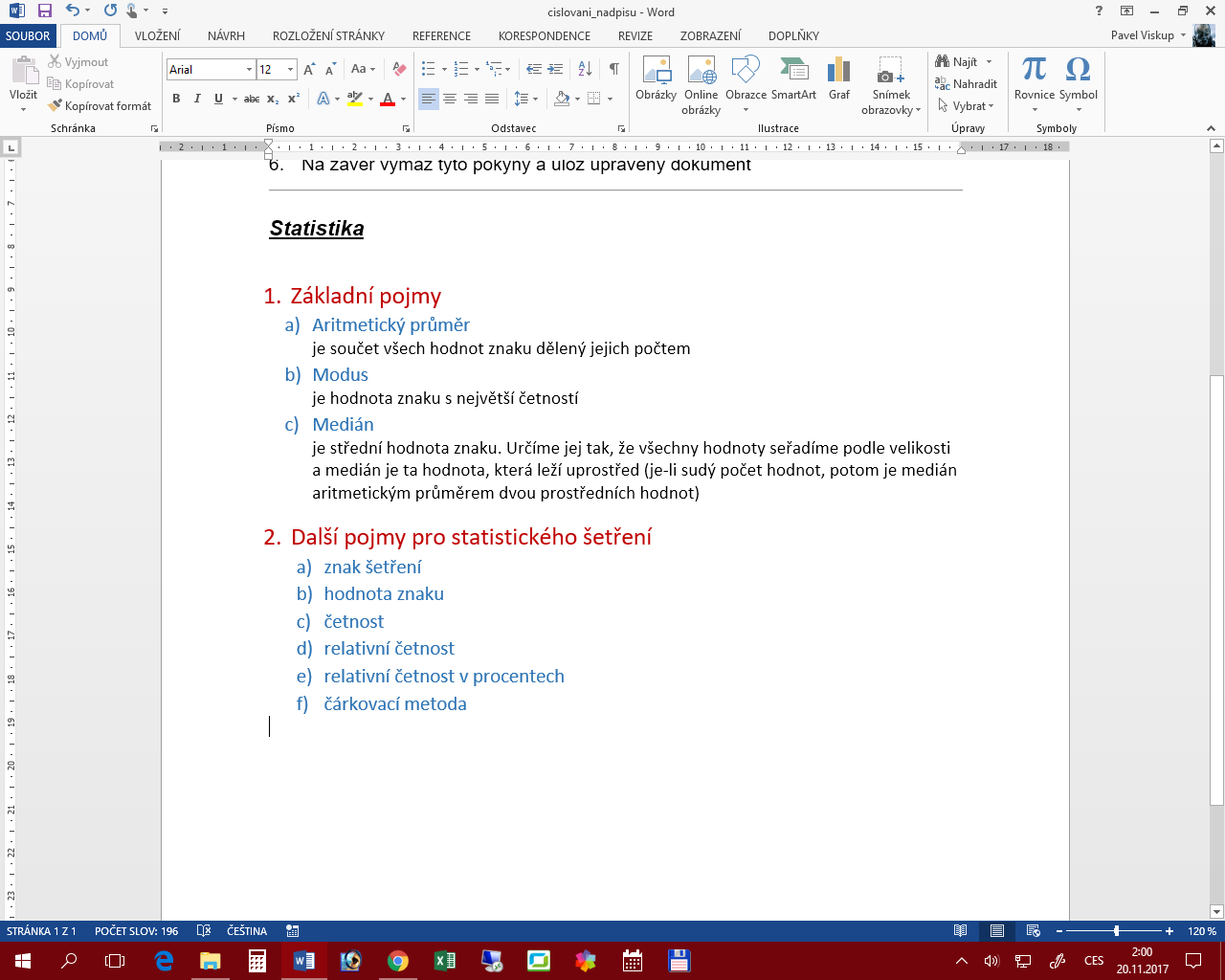 Na závěr vymaž tyto pokyny a ulož upravený dokument Výsledek cvičení:StatistikaZákladní pojmyAritmetický průměrje součet všech hodnot znaku dělený jejich počtemModusje hodnota znaku s největší četnostíMediánje střední hodnota znaku. Určíme jej tak, že všechny hodnoty seřadíme podle velikosti a medián je ta hodnota, která leží uprostřed (je-li sudý počet hodnot, potom je medián aritmetickým průměrem dvou prostředních hodnot)Další pojmy pro statistického šetřeníznak šetřeníhodnota znakučetnostrelativní četnostrelativní četnost v procentechčárkovací metoda